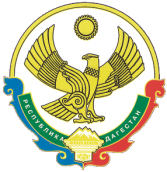 РЕСПУБЛИКА ДАГЕСТАН ТАРУМОВСКИЙ РАЙОН АДМИНИСТРАЦИЯ МУНИЦИПАЛЬНОГО ОБРАЗОВАНИЯ «СЕЛО КАРАБАГЛЫ»18.05.2017 г.							                                с.КарабаглыПОСТАНОВЛЕНИЕ №9В соответствии с Гражданским кодексом Российской Федерации частью 1 от 30.11.1994 № 51-ФЗ (в ред. Федерального закона РФ от 28.03.2017 № 39-ФЗ), Земельным кодексом Российской Федерации от 25.10.2001 № 136-ФЗ (в ред. Федерального закона РФ от 03.07.2016 N 373-ФЗ, с изм., внесенными Федеральным законом от 03.07.2016 N 349-ФЗ), Федеральным законом от 06.10.2003 г. № 131-ФЗ «Об общих принципах организации местного самоуправления в Российской Федерации» (в ред. Федерального закона РФ от 03.04.2017 № 64-ФЗ), и иными федеральными  законами, законами Республики Дагестан,   правовыми актами органов местного самоуправления Муниципального образования «село Карабаглы» Тарумовского района РД,   администрация муниципального образования «село Карабаглы» Тарумовского района РДПОСТАНОВЛЯЮ:Утвердить регламент работы комиссии по проведению торгов по продаже, находящихся в собственности муниципального образования «село Карабаглы» Тарумовского района РД, земельных участков или торгов на право заключения договоров аренды таких земельных участков, согласно приложению № 1;Данное постановление опубликовать на официальном веб-сайте Администрации муниципального образования «село Карабаглы» Тарумовского района РД.Глава администрации МО «село Карабаглы»                                                                  Капиев В.А.368886 Республика Дагестан, Тарумовский район, с.Карабаглы, ул. Новая – 4. karabagl2014@mail.ru«Об утверждении регламента работы комиссии по проведению торгов по продаже, находящихся в собственности муниципального образования «село Карабаглы» Тарумовского района РД, земельных участков или торгов на право заключения договоров аренды таких земельных участков»